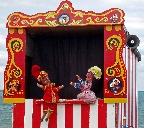 Summer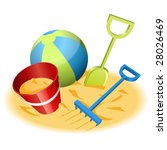 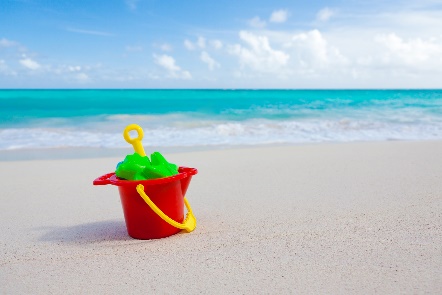 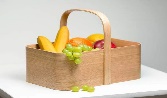 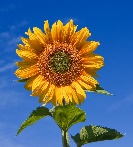 